2019 Ontario Lacrosse Festival 
Provincial Championship Entry Form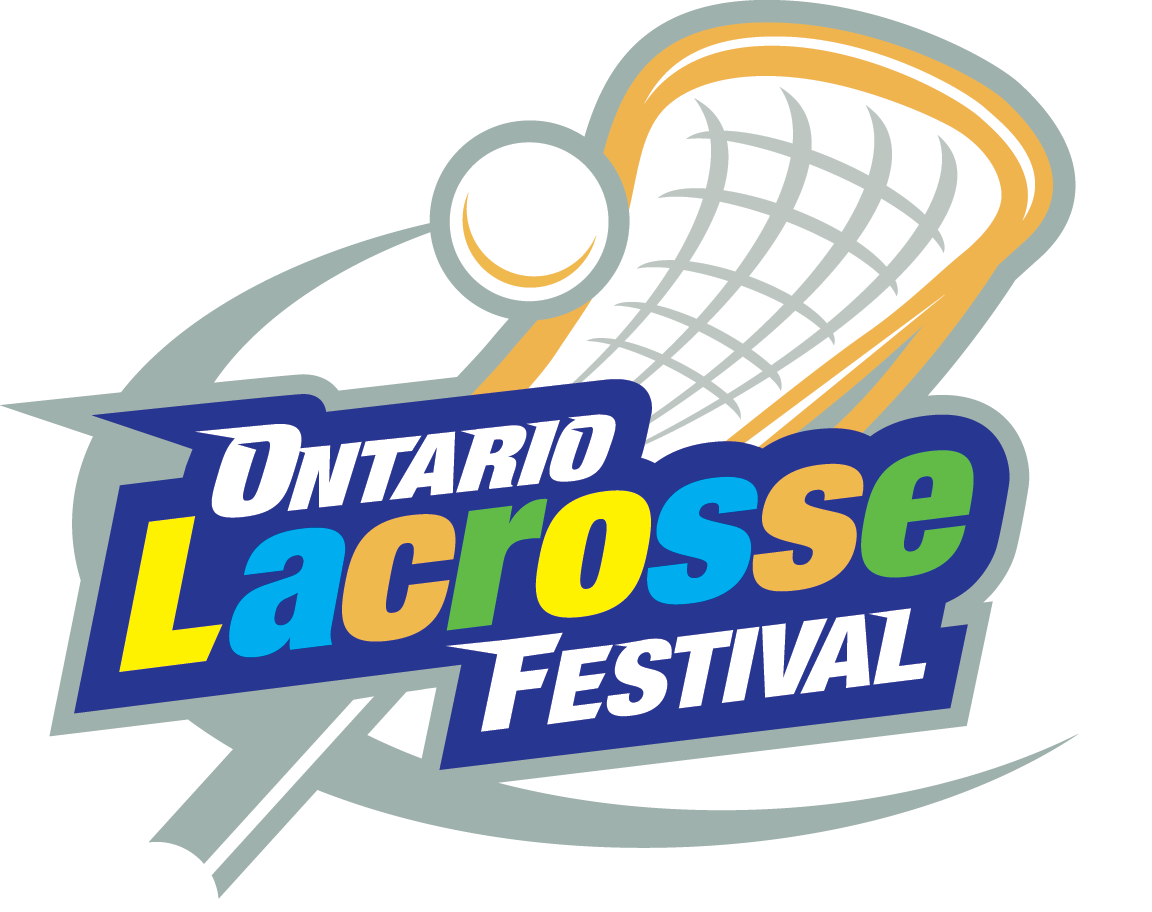 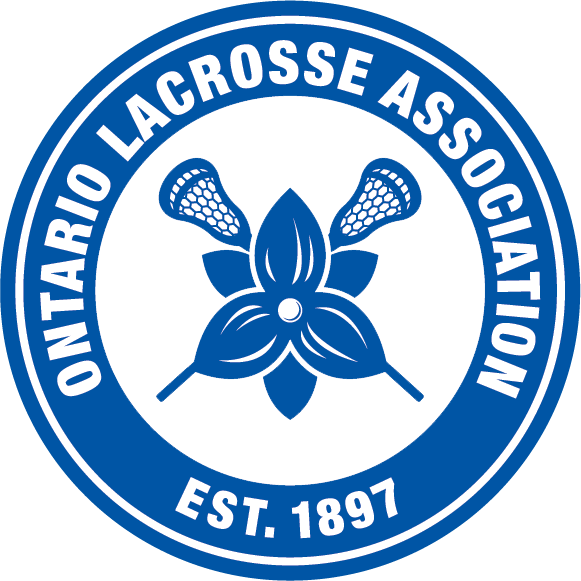 Ontario Lacrosse Festival 
2019 Team Entry Fee:$600.00/Team
Entry Deadlines & Fees:Teams entering the Ontario Lacrosse Festival Provincial Championships must submit their Entry Form and Entry Fees to the Ontario Lacrosse Association through the Association President. Do not include any Pee Wee, Bantam or Midget “A” Teams; use the “Provincial Qualifiers Form” for these teams.
Any team that withdraws from the Ontario Lacrosse Provincial Championships after July 7th, 2019 will forfeit its bond, and its association will be required to pay a fine of $750.00. 
Any rule, policy, procedure, bylaw, regulation or conduct violation that results in a fine (including forfeits or defaults) will be involved to each Association following the Ontario Lacrosse Festival.
Entry Deadline + Fee Deadline: June 15th, 2019 at 4:00 PM (MR1.09)Please print clearly. Do not use abbreviations for your Association. Do not include teams attending “A” Qualifiers.On behalf of the __________________________ Minor Lacrosse Association, I certify that the above number of teams will participate in the 2019 Ontario Lacrosse Festival Provincial Championships.TykeAugust 4 – 6NoviceAugust 9 – 12Pee WeeAugust 2 – 4 BantamAugust 2 – 4MidgetAugust 9 – 11IntermediateAugust 6 – 8GirlsAugust 6 – 8# of Boys Box Teams# of Girls Box TeamsTykeNovicePee WeeBantamMidgetIntermediate          Number of teams             × $600.00 = $President NamePresident SignatureDate